GOVERNO DO ESTADO DE RONDÔNIA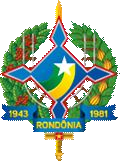 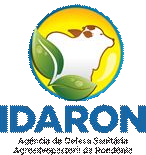 AGÊNCIA DE DEFESA SANITÁRIA AGROSILVOPASTORIL DO ESTADO DE RONDÔNIA-IDARONVINCULADA A SECRETARIA DE ESTADO DA AGRICULTURA, PECUÁRIA E REGULARIZAÇÃO FUNDIÁRIA-SEAGRINOME DO PROPRIETÁRIO OU RAZÃO SOCIAL DO ESTABELECIMENTO:  	 	_ CPF/CNPJ:  	ENDEREÇO:  	MUNICÍPIO: 	TELEFONE:  	LATITUDE: 	LONGITUDE:  	Em atendimento a Lei Estadual nº 1841 de 28/12/2007, norma ABNT NBR 9843 e legislação federal de agrotóxicos, considerando enquadramento legal: ART. 48, § 2°, INC VI – 40 UPF (Dec. Estadual de Agrotóxico n° 13.563 de 14/04/2008), em fiscalização realizada constatamos  as seguintes IRREGULARIDADES:Conforme relacionado acima, NOTIFICAMOS para  que  sejam  atendidas,  pelo(a) responsável do estabelecimento, as exigências descritas e regularizar as  inconformidades verificadas, dentro dos respectivos prazos estabelecidos, a partir do recebimento desta,  sob pena  de sofrer as sanções prevista na Legislação._ 	, 	de _ 	_de _ 	.Responsável pelo estabelecimento:Nome: _ 	_ CPF:  		Assinatura servidor IDARON - carimbo FiscalAssinatura responsável pelo estabelecimentoÉ considerado infração, passível de penalidade, prestar informação falsa, alterada, inexata, enganosa ou em desacordo com a Lei Estadual nº 1841 de 28/12/2007 e Dec. Estadual de Agrotóxico n° 13.563 de 14/04/2008.1º VIA IDARON	2º VIA PROPRIETÁRIOEspecificarSituaçãoExigênciaPrazo paraatendimento(	)Falta de cadastro ou cadastro irregularCadastrar/Regularizar cadastro para Depósito Armazenador junto àIDARON, apresentar:requerimento dirigido ao Presidente da IDARON;cópia do contrato social registrado e atualizado na Junta Comercial de Rondônia;inscrição estadual; CPF/CNPJ; Alvará de funcionamento;anotação de responsabilidade técnica - ART;CGC/MF, Inscrição Estadual e Alvará de Funcionamento;Declaração do profissional habilitado pelo CREA – RO que presta serviço de Assistência técnica a empresa;g) Declaração de vínculo com revenda para armazenar produtos agrotóxicos, ef) comprovante de pagamento da taxa anual.15 (quinze) dias(	)Incorfomi dade estruturalII. Adequação das condições estruturais dos depósitos armazenadores aos padrões mínimos estabelecidos e, em atendimento às especificações conforme:Check list nº 	de 	/	/	60(sessenta) dias